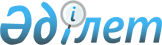 Қазақстан Республикасы Yкiметiнiң кейбiр шешімдерiнiң күші жойылды деп тану туралыҚазақстан Республикасы Yкiметiнiң 2015 жылғы 31 желтоқсандағы № 1185 қаулысы

      Қазақстан Республикасының Үкiметi ҚАУЛЫ ЕТЕДI:



      1. Осы қаулыға қосымшаға сәйкес Қазақстан Республикасы Үкіметінің кейбір шешімдерінің күші жойылды деп танылсын.



      2. Осы қаулы алғашқы ресми жарияланған күнінен кейін күнтізбелік он күн өткен соң қолданысқа енгізіледі.      Қазақстан Республикасының

      Премьер-Министрі                                    К.Мәсімов

Қазақстан Республикасы   

Үкіметінің          

2015 жылғы 31 желтоқсандағы 

№ 1185 қаулысына      

қосымша            

Қазақстан Республикасы Үкіметінің күші жойылған кейбір шешімдерінің тізбесі

      1. «Мемлекеттiк азық-түлiк контракт корпорациясын қайта ұйымдастыру туралы» Қазақстан Республикасы Үкiметiнiң 1997 жылғы 

24 ақпандағы № 260 қаулысы.



      2. «Мемлекеттiк астық ресурстарын қалыптастыру, сақтау, жаңарту, орнын ауыстыру және пайдалану ережесін бекіту туралы» Қазақстан Республикасы Үкіметінің 2001 жылғы 28 наурыздағы № 394 қаулысы (Қазақстан Республикасының ПҮАЖ-ы, 2001 ж., № 12, 129-құжат).



      3. «Мемлекеттік ресурстар астығын сақтайтын астық қабылдау кәсіпорындары мен көрсетілген астық қабылдау кәсіпорындарынан астық тасып әкетуді жүзеге асыратын көлік ұйымдарының астықты тиеуді келісу ережесін бекіту туралы» Қазақстан Республикасы Үкіметінің 2001 жылғы 20 қыркүйектегі № 1220 қаулысы.



      4. «Қазақстан Республикасы Yкiметiнiң 2001 жылғы 28 наурыздағы № 394 қаулысына өзгерiстер енгізу туралы» Қазақстан Республикасы Үкіметінің 2005 жылғы 24 мамырдағы № 503 қаулысы (Қазақстан Республикасының ПҮАЖ-ы, 2005 ж., № 21, 264-құжат).



      5. «Сатып алу және тауар интервенцияларын, сондай-ақ азық-түлік тауарларын сақтау, өңдеу, тасымалдау бойынша көрсетілетін қызметтерді сатып алуды жүзеге асыратын мамандандырылған ұйымдардың (агенттердің) тізбесін бекіту туралы» Қазақстан Республикасы Үкіметінің 2007 жылғы 19 қарашадағы № 1106 қаулысы (Қазақстан Республикасының ПҮАЖ-ы, 2007 ж., № 43, 512-құжат).



      6. «Қазақстан Республикасы Үкіметінің кейбір шешімдеріне өзгерістер енгізу және Қазақстан Республикасы Үкіметінің 2006 жылғы 13 қаңтардағы № 41 қаулысының күші жойылды деп тану туралы» Қазақстан Республикасы Үкіметінің 2008 жылғы 27 тамыздағы № 776 қаулысымен бекітілген Қазақстан Республикасы Үкіметінің кейбір шешімдеріне енгізілетін өзгерістердің 3 және 11-тармақтары.



      7. «Қазақстан Республикасы Үкіметінің 2001 жылғы 28 наурыздағы № 394 қаулысына өзгерістер мен толықтырулар енгізу және Қазақстан Республикасы Үкіметінің кейбір шешімдерінің күші жойылды деп тану туралы» Қазақстан Республикасы Үкіметінің 2008 жылғы 28 тамыздағы № 781 қаулысы (Қазақстан Республикасының ПҮАЖ-ы, 2008 ж., № 35,  383-құжат).



      8. «Қазақстан Республикасы Үкіметінің 2007 жылғы 19 қарашадағы 

№ 1106 қаулысына толықтырулар мен өзгерістер енгізу туралы» Қазақстан Республикасы Үкіметінің 2010 жылғы 23 сәуірдегі № 346 қаулысы (Қазақстан Республикасының ПҮАЖ-ы, 2010 ж., № 31, 242-құжат).



      9. «Қазақстан Республикасы Үкіметінің 2001 жылғы 28 наурыздағы № 394 қаулысына өзгеріс енгізу туралы» Қазақстан Республикасы Үкіметінің 2010 жылғы 14 қыркүйектегі № 940 қаулысы (Қазақстан Республикасының ПҮАЖ-ы, 2010 ж., № 51, 489-құжат).



      10. «Қазақстан Республикасы Үкіметінің кейбір шешімдеріне өзгерістер енгізу туралы» Қазақстан Республикасы Үкіметінің 2011 жылғы 27 мамырдағы № 589 қаулысымен бекітілген Қазақстан Республикасы Үкіметінің кейбір шешімдеріне енгізілетін өзгерістердің 4-тармағы (Қазақстан Республикасының ПҮАЖ-ы, 2011 ж., № 40, 504-құжат).



      11. «Отандық өндірушілерден ауыл шаруашылығы өнімін және оның терең қайта өңдеу өнімдерін сатып алуды, сондай-ақ оларды сақтау, қайта өңдеу, тасымалдау жөніндегі қызметтерді жүзеге асыратын мамандандырылған ұйымдардың (агенттердің) тізбесін бекіту туралы» Қазақстан Республикасы Үкіметінің 2007 жылғы 19 қарашадағы № 1106 қаулысына өзгерістер енгізу туралы» Қазақстан Республикасы Үкіметінің 2015 жылғы 5 ақпандағы № 39 қаулысы (Қазақстан Республикасының ПҮАЖ-ы, 2015 ж., № 3, 18-құжат).
					© 2012. Қазақстан Республикасы Әділет министрлігінің «Қазақстан Республикасының Заңнама және құқықтық ақпарат институты» ШЖҚ РМК
				